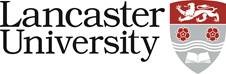 PERSON SPECIFICATION Senior Research Infrastructure Engineer: Maths & StatsVacancy Ref: i Application Form – assessed against the application form, curriculum vitae and letter of support. Normally used to evaluate factual evidence eg award of a qualification. Will be “scored” as part of the shortlisting process.   Supporting Statements - applicants are asked to provide a statement to demonstrate how they meet the criteria. The response will be “scored” as part of the shortlisting process.  Interview – assessed during the interview process by either competency based interview questions, tests or presentation etc. Criteria Essential/ Desirable Application Form/ Supporting Statements/ Interviewi QualificationsQualificationsQualificationsQualified at least to first degree level (or equivalent) or have relevant, extensive career experience. Essential Application Form Relevant IT vendor certification or qualifications. Desirable Application Form Experience & SkillsExperience & SkillsExperience & SkillsDemonstrable experience, knowledge and skills in the following areas of specialisation:Deployment, management and maintenance of Linux or Windows workstations and servers.Experience with at least one Unix-based operating system, including scripting languages ideally in a service environment.Providing an excellent support service to users and researchers at all levels of technical understanding.Working with users to understand requirements and propose solutions appropriate to their research requirements.EssentialSupporting Statements / Interview Experience in one or more of the following areas would be beneficial:Use of programming or scripting tools such as Bash, Python, Perl, C# or C++.Use of SSSD to leverage Microsoft Active Directory for authentication.Automated systems for deployment and configuration management (e.g. Ansible/AWX/Puppet).System monitoringExperience of building and managing containerised environments (e.g. Kubernetes).Experience of working with micro-services and web API’s in production environments.DesirableSupporting Statements / Interview Up-to-date experience of Linux administration and orchestration and automation technologiesDesirableSupporting Statements / Interview Up-to-date administration skills in Microsoft Windows and Active Directory, ideally gained in a service environment. DesirableSupporting Statements/Interview Up-to-date experience of Server management in a VMware or other Hypervisor environments. Desirable Supporting Statements/Interview Skills and AbilitiesSkills and AbilitiesSkills and AbilitiesExcellent communication skills (presentational, written and verbal) with an ability to explain technical issues clearly in documents and directly to users. Essential Supporting Statements/Interview Excellent organizational, planning, and problem-solving skills with a successful record of accomplishment. Adaptability and resourcefulness in meeting conflicting demands and priorities.Essential Supporting Statements/Interview An understanding of the Higher Education sector. Desirable Application Form  / Interview Willing to complete further studies and in role development; for example through attendance at appropriate training courses, workshops, and seminars.EssentialSupporting Statements / interviewProvide high quality thinking to ideas development, challenging standard workflow approaches to find more effective ways.DesirableSupporting Statements/Interview Experience of working in a service-based organisation using a methodology such as ITIL. Desirable Interview Experience of formal project management practices. Desirable Interview Familiarity with contemporary legislation and best practice covering information systems and services. Desirable Interview Able to think strategically, recognising trending and drive developments, with a good understanding of digital and university strategy applied to make good decisions.DesirableSupporting Statements/Interview Able to negotiate and mediate any disagreements, recognising the value of conflict and able to choose when to compromise.EssentialSupporting Statements/Interview Ability to adjust their own behaviour to accommodate different working styles and perspectives of others, initiating contacts and building good working relationships. EssentialSupporting Statements/Interview Able to help other team members, encouraging others to treat each other with respect.EssentialSupporting Statements/Interview Able to communicate thoughts in a well organised manner and make effective presentations to small groups.EssentialSupporting Statements/Interview 